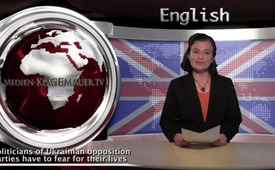 Politicians of Ukrainian opposition parties have to fear for their lives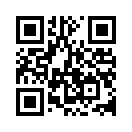 A short time ago an open letter reached us in which a Ukrainian parliament delegate wrote:
 „I, Jelena Bondarenko, public deputy for the people of the regions where the opposition is in power at the moment declare in this statement:  
The ruling politicians are threatening us, openly and concretely,  with physical destructionA short time ago an open letter reached us in which a Ukrainian parliament delegate wrote:
 „I, Jelena Bondarenko, public deputy for the people of the regions where the opposition is in power at the moment declare in this statement:  
The ruling politicians are threatening us, openly and concretely,  with physical destruction, that we have been forbidden by them inside and outside of the parliament to use freedom of speech and that they are involved in criminal acts against oppositional politicians and their children.  Constant threats, secretly being banned from Ukrainian television channels and aimed attacks to our person are now daily experiences for parliament members of oppositional parties in Ukraine.  Everyone who appeals for peace in Ukraine is defamed as an “enemy of the people”  by those in power.  A few days ago the Ukrainian minister of the interior Arsen Avakov, who is an ardent member of the so-called “war-party” in the Ukraine stated the following: “When Jelena Bondarenko speaks in par-liament, I would like to use my pistol.”  I emphasize: this is a statement from the man who has been given the authority over all the police chiefs in a country.
  Exactly a week ago, Alexander Turtschinov the president of the parliament deprived me - as repre-sentative of the opposition fraction: “Regional parties” - deprived me of my right to freedom of speech in parliament.  This ban on freedom of speech resulted only because I had said that a power which sends its army to bombard peaceful cities is criminal.  After this he (the president) generously  gave the radical parliamentary delegates chance to call for the shooting of all opposition.” 
  Valued viewers, how would the West have responded if the overthrown government of Janukovitch had dealt with oppositional politicians like the coup-government is now doing?  Would all have kept silent as they are now?  Just this problem: the problem of one-sided reporting, is addressed in a recent petition to the Swiss government.  The author writes very pointedly: “The media are stirring up emotion against Russia and President Putin.  With suggestive insinuations like: ‘It seems to have been proven’..., ‘We assume’... or ‘The suspicion grows’..., blame is being laid on Russia and Putin                            
.  Without proving the claims, our media quotes the propaganda and on the other hand never men-tions what the Russian government says to these claims.  This manipulation is dangerous enough to start a world war.  We demand that the federal government immediately restrain the mass media!  Fact based, honest, balanced and especially information proven as correct must be provided again to all citizens!  All polemic and one-sided false accusations must stop”
  Thank you for helping to stop this scandal of one-sided information, by informing those around you about it and recommending Kla-tv to others!from mab.Sources:from Original: Extracts from the open letter from Jelena Bondarenko, http://www.dr-schacht.com/Offener_Brief_von_Jelena_Bodarenkko_de.pdfThis may interest you as well:---Kla.TV – The other news ... free – independent – uncensored ...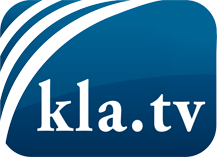 what the media should not keep silent about ...Little heard – by the people, for the people! ...regular News at www.kla.tv/enStay tuned – it’s worth it!Free subscription to our e-mail newsletter here: www.kla.tv/abo-enSecurity advice:Unfortunately countervoices are being censored and suppressed more and more. As long as we don't report according to the ideology and interests of the corporate media, we are constantly at risk, that pretexts will be found to shut down or harm Kla.TV.So join an internet-independent network today! Click here: www.kla.tv/vernetzung&lang=enLicence:    Creative Commons License with Attribution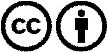 Spreading and reproducing is endorsed if Kla.TV if reference is made to source. No content may be presented out of context.
The use by state-funded institutions is prohibited without written permission from Kla.TV. Infraction will be legally prosecuted.